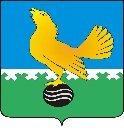 Ханты-Мансийский автономный округ-Юграмуниципальное образованиегородской округ город Пыть-ЯхДУМА ГОРОДА ПЫТЬ-ЯХАшестого созываРЕШЕНИЕот                                                                                                   №                       О внесении изменений в решение Думыгорода Пыть-Яха от 14.12.2018 № 210«О бюджете города Пыть-Яха на 2019 год и на плановый период 2020 и 2021 годов» (в ред. от 22.03.2019 № 231,от 14.06.2019 № 257, от 16.09.2019 № 268)В соответствии с Бюджетным кодексом Российской Федерации, Положением о бюджетном процессе в муниципальном образовании городской округ город Пыть-Ях, утвержденным решением Думы города Пыть-Яха от 21.03.2014 № 258, Дума городаРЕШИЛА:1.	Внести в решение Думы города Пыть-Яха от 14.12.2018 № 210
«О бюджете города Пыть-Яха на 2019 год и на плановый период 2020 и 2021 годов» (в ред. от 22.03.2019 № 231, от 14.06.2019 № 257, от 16.09.2019 № 268) следующие изменения:1.1.	 В пункте 1:1.1.1.	 В абзаце втором слова «3 570 610,4 тыс. рублей» заменить словами «3 659 859,9 тыс. рублей»;1.1.2.	 В абзаце третьем слова «5 383 346,6 тыс. рублей» заменить словами «5 457 513,5 тыс. рублей»;1.1.3.	 В абзаце четвертом слова «1 812 736,2 тыс. рублей» заменить словами «1 797 653,6 тыс. рублей»;1.1.4.	 В абзаце пятом слова «на 1 января 2020 года в сумме 180 650,1 тыс. рублей» заменить словами «на 1 января 2020 года в сумме 165 567,5 тыс. рублей»;1.1.5.	 В абзаце шестом слова «1 066 303,6 тыс. рублей» заменить словами «1 081 386,2 тыс. рублей.»;1.1.6.	В абзаце седьмом слова «4 373,9 тыс. рублей» заменить словами «4 747,4 тыс. рублей.»;1.2.	 В пункте 2:1.2.1.	 В абзаце втором слова «3 436 884,2 тыс. рублей и на 2021 год в сумме 3 497 971,0 тыс. рублей» заменить словами «3 435 629,1 тыс. рублей и на 2021 год в сумме 3 429 725,5 тыс. рублей»;1.2.2.	 В абзаце третьем слова «3 495 072,7 тыс. рублей, в том числе условно утвержденные расходы в сумме 37 976,4 тыс. рублей и на 2021 год в сумме 3 553 645,6 тыс. рублей, в том числе условно утвержденные расходы в сумме 76 333,9 тыс. рублей»» заменить словами «3 493 817,6 тыс. рублей, в том числе условно утвержденные расходы в сумме 37 976,4 тыс. рублей и на 2021 год в сумме 3 485 400,1 тыс. рублей, в том числе условно утвержденные расходы в сумме 76 333,9 тыс. рублей».1.3.	Пункт 13 изложить в следующей редакции:«13. Утвердить общий объем бюджетных ассигнований на исполнение публичных нормативных обязательств:на 2019 год в сумме 32 791,6 тыс. рублей;на 2020 год в сумме 32 406,5 тыс. рублей;на 2021 год в сумме 32 406,5 тыс. рублей.». 1.4.	 В пункте 15 слова «в сумме 109 340,6 тыс. рублей» заменить словами «в сумме 109 295,5тыс. рублей».	1.5.	Дополнить Приложение № 19 «Случаи выделения бюджетных ассигнований, направляемых на предоставление субсидий в 2018-2020 годах в соответствии с п.2 и 7 ст. 78 и п. 2 и 4 ст.78.1 Бюджетного кодекса РФ» решения Думы города Пыть-Яха от 14.12.2018 № 210 строкой следующего содержания:«16. Субсидии, предоставляемые из бюджета города Пыть-Яха юридическим лицам (за исключением субсидии государственным (муниципальным) учреждениям) в целях финансового обеспечения затрат на приобретение топлива для обеспечения нормативного запаса топлива на источниках тепловой энергии, расположенных не территории города Пыть-Яха».В пункте1.6.	В пункте 20: 1.6.1.	Слова «на 2019 год в сумме 2 397 922,9 тыс. рублей» заменить словами «на 2019 год в сумме 2 472 089,9тыс. рублей»;1.6.2.	Слова «на 2020 год в сумме 2 255 138,6 тыс. рублей и 2021 год в сумме 2 313 289,3 тыс. рублей» заменить словами «на 2020 год в сумме 2 253 883,5-тыс. рублей и 2021 год в сумме 2 245 043,8 тыс. рублей»;1.7.	Приложение № 1 «Доходы бюджета городского округа города Пыть-Яха по группам, подгруппам и статьям классификации доходов бюджетов на 2019 год» изложить в новой редакции согласно приложению № 1 «Доходы бюджета городского округа города Пыть-Яха по группам, подгруппам и статьям классификации доходов бюджетов на 2019 год» к настоящему решению;1.8.	 Приложение № 2 «Доходы бюджета городского округа города Пыть-Яха по группам, подгруппам и статьям классификации доходов бюджетов на 2020-2021 годы» изложить в новой редакции согласно приложению № 2 «Доходы бюджета городского округа города Пыть-Яха по группам, подгруппам и статьям классификации доходов бюджетов на 2020-2021 годы» к настоящему решению;1.9.	 Приложение № 3 «Перечень главных администраторов доходов бюджета городского округа города Пыть-Яха» изложить в новой редакции согласно приложению № 3 «Перечень главных администраторов доходов бюджета городского округа города Пыть-Яха»;1.10.	 Приложение № 5 «Распределение бюджетных ассигнований по разделам, подразделам, целевым статьям (муниципальным программам и непрограммным направлениям деятельности), группам и подгруппам видов расходов классификации расходов бюджета города Пыть-Яха на 2019 год» изложить в новой редакции согласно приложению № 4 «Распределение бюджетных ассигнований по разделам, подразделам, целевым статьям (муниципальным программам и непрограммным направлениям деятельности), группам и подгруппам видов расходов классификации расходов бюджета города Пыть-Яха на 2019 год» к настоящему решению;1.11.	 Приложение № 6 «Распределение бюджетных ассигнований по разделам, подразделам, целевым статьям (муниципальным программам и непрограммным направлениям деятельности), группам и подгруппам видов расходов классификации расходов бюджета города Пыть-Яха на плановый период 2020 и 2021 годов» изложить в новой редакции согласно приложению № 5 «Распределение бюджетных ассигнований по разделам, подразделам, целевым статьям (муниципальным программам и непрограммным направлениям деятельности), группам и подгруппам видов расходов классификации расходов бюджета города Пыть-Яха на плановый период 2020 и 2021 годов» к настоящему решению;1.12.	 Приложение № 7 «Распределение бюджетных ассигнований по целевым статьям (муниципальным программам и непрограммным направлениям деятельности), группам и подгруппам видов расходов классификации расходов бюджета города Пыть-Яха на 2019 год» изложить в новой редакции согласно приложению № 6 «Распределение бюджетных ассигнований по целевым статьям (муниципальным программам и непрограммным направлениям деятельности), группам и подгруппам видов расходов классификации расходов бюджета города Пыть-Яха на 2019 год» к настоящему решению;1.13.		 Приложение № 8 «Распределение бюджетных ассигнований по целевым статьям (муниципальным программам и непрограммным направлениям деятельности), группам и подгруппам видов расходов классификации расходов бюджета города Пыть-Яха на плановый период 2020 и 2021 год» изложить в новой редакции согласно приложению № 7 «Распределение бюджетных ассигнований по целевым статьям (муниципальным программам и непрограммным направлениям деятельности), группам и подгруппам видов расходов классификации расходов бюджета города Пыть-Яха на плановый период 2020 и 2021 год» к настоящему решению;1.14.		 Приложение № 9 «Распределение бюджетных ассигнований по разделам и подразделам классификации расходов бюджета города Пыть-Яха на 2019 год» изложить в новой редакции согласно приложению № 8 «Распределение бюджетных ассигнований по разделам и подразделам классификации расходов бюджета города Пыть-Яха на 2019 год» к настоящему решению;1.15.		 Приложение № 10 «Распределение бюджетных ассигнований по разделам и подразделам классификации расходов бюджета города Пыть-Яха на плановый период 2020 и 2021 годов» изложить в новой редакции согласно приложению № 9 «Распределение бюджетных ассигнований по разделам и подразделам классификации расходов бюджета города Пыть-Яха на плановый период 2020 и 2021 годов» к настоящему решению;1.16.		 Приложение № 11 «Ведомственная структура расходов бюджета города Пыть-Яха на 2019 год» изложить в новой редакции согласно приложению № 10 «Ведомственная структура расходов бюджета города Пыть-Яха на 2019 год» к настоящему решению;1.17.		 Приложение № 12 «Ведомственная структура расходов бюджета города Пыть-Яха на плановый период 2020 и 2021 годов» изложить в новой редакции согласно приложению № 11 «Ведомственная структура расходов бюджета города Пыть-Яха на плановый период 2020 и 2021 годов» к настоящему решению;1.18.		 Приложение № 13 «Источники внутреннего финансирования дефицита бюджета города Пыть-Яха на 2019» изложить в следующей редакции:«Приложение № 13к решению Думы города Пыть-Яхаот 14.12.2018 № 210 Источники внутреннего финансирования дефицита бюджета города Пыть-Яха на 2019 год(тыс. рублей)1.19.		 Приложение № 14 «Источники внутреннего финансирования дефицита бюджета города Пыть-Яха на плановый период 2020 и 2021 годов» изложить в следующей редакции:«Приложение № 14к решению Думы города Пыть-Яхаот 14.12.2018 № 210Источники внутреннего финансирования дефицита бюджета города
Пыть-Яха на плановый период 2020 и 2021 годов(тыс. рублей)1.20.		 Приложение № 15 «Программа муниципальных внутренних заимствований муниципального образования городской округ город Пыть-Ях на 2019 год и на плановый период 2020 и 2021 годов» изложить в следующей редакции:«Приложение № 15к решению Думы города Пыть-Яхаот 14.12.2018 № 210Программа муниципальных внутренних заимствований муниципального образования городской округ город Пыть-Яхна 2019 год и на плановый период 2020 и 2021 годовТаблица 1приложения 15Муниципальные внутренние заимствованияна 2019 год		(тыс. рублей)1.21.	 Приложение № 17 «Объем межбюджетных трансфертов, поступающих в бюджет муниципального образования городской округ город Пыть-Ях от других бюджетов бюджетной системы Российской Федерации на 2019 год» изложить в новой редакции согласно приложению № 12 «Объем межбюджетных трансфертов, поступающих в бюджет муниципального образования городской округ город Пыть-Ях от других бюджетов бюджетной системы Российской Федерации на 2019 год» к настоящему решению;1.22.	 Приложение № 18 «Объем межбюджетных трансфертов, поступающих в бюджет муниципального образования городской округ город Пыть-Ях от других бюджетов бюджетной системы Российской Федерации на 2020-2021 годы» изложить в новой редакции согласно приложению № 13 «Объем межбюджетных трансфертов, поступающих в бюджет муниципального образования городской округ город Пыть-Ях от других бюджетов бюджетной системы Российской Федерации на 2020-2021 годы» к настоящему решению.2.	 Контроль за исполнением настоящего решения возложить на постоянную депутатскую комиссию по бюджету, налогам и экономической политике. 3.	 Опубликовать настоящее решение в печатном средстве массовой информации «Официальный вестник». Настоящее решение вступает в силу после его официального опубликования.Председатель Думы                                           Главагорода Пыть-Яха                                                города Пыть-Яха__________О.В. Шевченко                              __________А.Н. Морозов«_____»______________2019 г.                        «_____»_____________2019 г.Код бюджетной классификацииНаименование групп, подгрупп, статей, подстатей, элементов, программ (подпрограмм), кодов экономической классификации источников внутреннего финансирования дефицита бюджетаСумма на год123040 00 00 00 00 00 0000 000Администрация города Пыть-Яха исполнительно-распорядительный орган муниципального образования1 797 653,6040 01 00 00 00 00 0000 000ИСТОЧНИКИ ВНУТРЕННЕГО ФИНАНСИРОВАНИЯ ДЕФИЦИТОВ БЮДЖЕТОВ1 797 653,6040 01 02 00 00 00 0000 000Кредиты кредитных организаций в валюте Российской Федерации131 018,0040 01 02 00 00 04 0000 710Получение кредитов от кредитных организаций бюджетами городских округов в валюте Российской Федерации155 018,0040 01 02 00 00 04 0000 810Погашение бюджетами городских округов кредитов от кредитных организаций в валюте Российской Федерации24 000,0040 01 03 00 00 00 0000 000Бюджетные кредиты от других бюджетов бюджетной системы Российской Федерации- 41 090,2040 01 03 00 00 00 0000 000Бюджетные кредиты от других бюджетов бюджетной системы Российской Федерации в валюте Российской Федерации- 41 090,2040 01 03 01 00 00 0000 700Получение бюджетных кредитов от других бюджетов бюджетной системы Российской Федерации в валюте Российской Федерации67 931,8040 01 03 01 00 00 0000 710Получение кредитов от других бюджетов бюджетной системы Российской Федерации бюджетами городских округов в валюте Российской Федерации67 931,8040 01 03 01 00 00 0000 800Погашение бюджетных кредитов, полученных от других бюджетов бюджетной системы Российской Федерации в валюте Российской Федерации109 022,0040 01 03 01 00 04 0000 810Погашение бюджетами городских округов кредитов от других бюджетов бюджетной системы Российской Федерации в валюте Российской Федерации109 022,0040 01 05 00 00 00 0000 000Изменение остатков средств на счетах по учету средств бюджетов1 707 725,8040 01 05 00 00 00 0000 500Увеличение остатков средств бюджетов-3 882 809,7040 01 05 02 00 00 0000 500Увеличение прочих остатков средств бюджетов-3 882 809,7040 01 05 02 01 00 0000 510Увеличение прочих остатков денежных средств бюджетов-3 882 809,7040 01 05 02 01 04 0000 510Увеличение прочих остатков денежных средств бюджетов городских округов-3 882 809,7040 01 05 00 00 00 0000 600Уменьшение остатков средств бюджетов5 590 535,5040 01 05 02 00 00 0000 600Уменьшение прочих остатков средств бюджетов5 590 535,5040 01 05 02 01 00 0000 610Уменьшение прочих остатков денежных средств бюджетов5 590 535,5040 01 05 02 01 04 0000 610Уменьшение прочих остатков денежных средств бюджетов городских округов5 590 535,5КодНаименование групп, подгрупп, статей, подстатей, элементов, программ (подпрограмм), кодов экономической классификации источников внутреннего финансирования дефицита бюджетаСумма на годСумма на годКодНаименование групп, подгрупп, статей, подстатей, элементов, программ (подпрограмм), кодов экономической классификации источников внутреннего финансирования дефицита бюджета2020 год2021 год1234040 00 00 00 00 00 0000 000Администрация города Пыть-Яха исполнительно-распорядительный орган муниципального образования58 188,555 674,6040 01 00 00 00 00 0000 000ИСТОЧНИКИ ВНУТРЕННЕГО ФИНАНСИРОВАНИЯ ДЕФИЦИТОВ БЮДЖЕТОВ58 188,555 674,6040 01 02 00 00 00 0000 000Кредиты кредитных организаций в валюте Российской Федерации114 797,355 674,6040 01 02 00 00 00 0000 700Получение кредитов от кредитных организаций в валюте Российской Федерации133 797,380 289,9040 01 02 00 00 04 0000 710Получение кредитов от кредитных организаций бюджетами городских округов в валюте Российской Федерации133 797,380 289,9040 01 02 00 00 00 0000 800Погашение кредитов от кредитных организаций в валюте Российской Федерации19 000,024 615,3040 01 02 00 00 04 0000 810Погашение бюджетами городских округов кредитов от кредитных организаций в валюте Российской Федерации19 000,024 615,3040 01 03 00 00 00 0000 000Бюджетные кредиты от других бюджетов бюджетной системы Российской Федерации- 56 608,80,0040 01 03 00 00 00 0000 000Бюджетные кредиты от других бюджетов бюджетной системы Российской Федерации в валюте Российской Федерации- 56 608,80,0040 01 03 01 00 00 0000 700Получение бюджетных кредитов от других бюджетов бюджетной системы Российской Федерации в валюте Российской Федерации0,00,0040 01 03 01 00 00 0000 710Получение кредитов от других бюджетов бюджетной системы Российской Федерации бюджетами городских округов в валюте Российской Федерации0,00,0040 01 03 01 00 00 0000 800Погашение бюджетных кредитов, полученных от других бюджетов бюджетной системы Российской Федерации в валюте Российской Федерации-56 608,80,0040 01 03 01 00 04 0000 810Погашение бюджетами городских округов кредитов от других бюджетов бюджетной системы Российской Федерации в валюте Российской Федерации56 608,80,0040 01 05 00 00 00 0000 000Изменение остатков средств на счетах по учету средств бюджетов0,00,0040 01 05 00 00 00 0000 500Увеличение остатков средств бюджетов-3 569 426,4-3 510 015,4040 01 05 02 00 00 0000 500Увеличение прочих остатков средств бюджетов-3 569 426,4-3 510 015,4040 01 05 02 01 00 0000 510Увеличение прочих остатков денежных средств бюджетов-3 569 426,4-3 510 015,4040 01 05 02 01 04 0000 510Увеличение прочих остатков денежных средств бюджетов городских округов-3 569 426,4-3 510 015,4040 01 05 00 00 00 0000 600Уменьшение остатков средств бюджетов3 569 426,43 510 015,4040 01 05 02 00 00 0000 600Уменьшение прочих остатков средств бюджетов3 569 426,43 510 015,4040 01 05 02 01 00 0000 610Уменьшение прочих остатков денежных средств бюджетов3 569 426,43 510 015,4040 01 05 02 01 04 0000 610Уменьшение прочих остатков денежных средств бюджетов городских округов3 569 426,43 510 015,4НаименованиеСумма на годКредиты кредитных организаций131 018,0Привлечение155 018,0Погашение24 000,0Бюджетные кредиты от других бюджетов бюджетной системы- 41 090,2Привлечение67 931,8Погашение109 022,0Всего89 927,9